Диспансеризация и проф. осмотр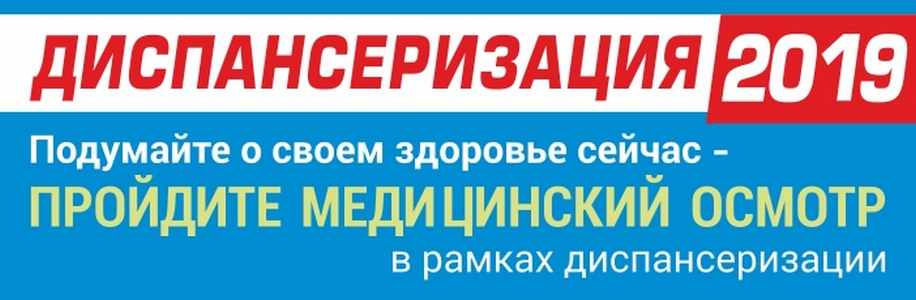 Изменения в правилах диспансеризации 2019В России вступил приказ Минздрава РФ, согласно которому люди старше 40 лет смогут проводить диспансеризацию 1 раз в год, в то время как для жителей страны возрастом 18-39 лет сохраняется возможность проходить осмотр раз в 3 года.Приказ Минздрава РФ «Об утверждении порядка проведения профилактического медосмотра и диспансеризации определённых групп взрослого населения от 13.03.2019 г. №124нДиспансеризация стала ежегодной для всех, кому за 40 (новый приказ Минздрава России)В 2019 году бесплатная диспансеризация взрослого населения по полису ОМС пройдёт в соответствии с Приказом Минздрава РФ «Об утверждении порядка проведения профилактического медосмотра и диспансеризации определённых групп взрослого населения от 13.03.2019 г. №124н.Что же изменилось?Во-первых, с 2019 г. диспансеризация и медосмотр объединены. Приказом №124н, который вступает в силу 06 мая 2019 года, оптимизировано регулирование профилактических медицинских мер в отношении населения. Им заменяются сразу два ранее действовавших приказа Минздрава РФ:«Об утверждении порядка проведения профилактического медицинского осмотра» от 06.12.2012 г. №1011н;«Об утверждении порядка проведения диспансеризации определённых групп взрослого населения» от 26.10.2017 №869н.Когда и кем  проводятся медосмотр и бесплатная диспансеризация с 2019 года?Ранее, было предусмотрено, что медосмотр проводится один раз в два года, а диспансеризацию проходили 1 раз в 3 года. Набор анализов и исследования различались (в год диспансеризации – больший объем).Важно: Согласно приказу № 124н бесплатный профилактический медосмотр или диспансеризация граждан всех возрастов является ежегодными. Диспансеризация проводится ежегодно для граждан старше 40 лет и 1 раз в 3 года для граждан в возрасте от 18 до 39 лет.Обратите внимание! Гражданин проходит профилактический медосмотр и диспансеризацию в медицинской организации, в которой он получает первичную медико-санитарную помощь. Эта организация должна иметь лицензию на оказание всех видов медицинских услуг, входящих в медосмотр.Что включает в себя бесплатная диспансеризация взрослого населения в 2019 году?Программа прохождения диспансеризации включает в первую очередь все исследования и анализы, которые входят в ежегодный медосмотр.Профилактический медосмотр проводится ля раннего выявления состояний, заболеваний и факторов риска их развития, немедицинского потребления наркотических средств и психотропных веществ, а также в целях определения групп здоровья и выработки рекомендаций для пациентов и включает в себя:1. флюорографию или рентгенографию лёгких (1 раз в 2 года);2. опрос (анкетирование);3. расчет на основании антропометрии индекса массы тела (измерение роста, веса, окружности талии);4. измерение артериального давления;5. анализ крови на общий холестерин;6. анализ крови на глюкозу;7. определение сердечно - сосудистого риска (относительно- с 18 до 39 лет включительно, абсолютного-с 40 до 64 лет включительно), рисков хронических болезней.8. измерение внутриглазного давления(при первом прохождении медосмотра, ежегодно- с 40 лет);9. ЭКГ (при 1-ом прохождении медосмотра, ежегодно- с 35 лет);10. осмотр фельдшером (акушеркой) или врачом- акушером – гинекологом женщин в возрасте 18-39 лет.Диспансеризация представляет собой комплекс мероприятий, включающий в себя профилактический медосмотр и дополнительные методы обследований, проводимых в целях оценки состояния здоровья (включая определение группы здоровья и группы диспансерного наблюдения).Помимо перечисленных выше мероприятий профилактического медосмотра при прохождении диспансеризации взрослого населения на первом этапе проводятся:Общий анализ крови (гемоглобин, лейкоциты, СОЭ)- с 40 лет;Осмотр фельдшером (акушеркой) или врачом акушером-гинекологом женщин в возрасте с 40 лет и старше;Исследование кала на скрытую кровь( с 40 до 64 лет включительно-1 раз в 2 года, с 65 до 75 лет включительно- ежегодно);Эзофагофиброгастродуоденоскопия-в возрасте 45 лет;Для женщин: цитологическое исследование мазка шейки матки (с 18 до 64 лет включительно- 1 раз в 3 года);Маммография (с 40 до 75 лет включительно-1 раз в 2 года);Для мужчин: определение простат – специфического антигена (ПСА) в крови (в 45,50,55,60,64 года).Осмотр врачом – терапевтом по результатам первого этапа.Дополнительное обследование на втором этапе диспансеризации взрослыхНа втором этапе прохождения диспансеризации исследования проводятся по результатам первого этапа диспансеризации по назначению врача-терапевта. В этом случае назначаются:Консультации специалистов (невролога, оториноларинголога, офтальмолога, хирурга или уролога, хирурга или проктолога, акушера-гинеколога, осмотр врачом- терапевтом по результатам второго этапа диспансеризации);Дополнительные исследования (рентгенография лёгких или компьютерная томография лёгких, колоноскопия, эзофагофиброгастродуоденоскопия, ректороманоскопия, спирометрия, дуплексное сканирование брахиоцефальных артерий).Обратите внимание! В настоящее время ст.185.1 Трудового кодекса РФ устанавливает выделение оплачиваемых дней для диспансеризации работающего населения: 1 день раз в 3 года - по общему правилу, 2 дня ежегодно- для предпенсионеров и пенсионеров. Однако, Председателем Правительства РФ дано поручение подготовить внесение изменений: всем работающим гражданам старше 40 лет будет предоставляться 1 день на диспансеризацию каждый год. Расписание врачей, осуществляющих диспансеризацию населенияПо субботам приём ведётся дежурным врачом-терапевтом с 800 до 1200.Записаться на приём к врачу для прохождения диспансеризации вы можете в регистратуре поликлиникипо адресу: Рязанская область, г. Рыбное, пл. Ленина, д. 13,по телефону: 8 (49137) 5-02-04, а также через информационно-телекоммуникационную сеть Интернетна сайте моездоровье62.рф.№п/пФ.И.О. врачаСпециальностьВремя работы1МоцнаяОльга АлександровнаТерапевтНечётные числа: с 800 до 1200Чётные числа: с 1400 до 18002ЛапкинаТатьяна НиколаевнаТерапевтНечётные числа: с 1400 до 1800Чётные числа: с 800 до 12003ДенисовМихаил СергеевичТерапевтНечётные числа: с 800 до 1200Чётные числа: с 1400 до 18004СмирноваТатьяна ИвановнаТерапевтНечётные числа: с 1400 до 1800Чётные числа: с 800 до 12005СвердловаОксана АлександровнаВрач-офтальмологЕжедневно: с 800 до 14306ЛыгинаТамара ВикторовнаВрач – акушер-гинекологПонедельник, среда, пятница: с 830 до 1300Вторник, четверг: с 1300 до 16007ЗубрильчеваЕлена АлександровнаВрач – акушер-гинекологПонедельник, среда, пятница с 1300 до 1600Вторник, четверг: с 0830 до 13008ГоршковаОльга АлександровнаВрач-кардиологЕжедневно: с 800 до 14309ХохловЮрий ИвановичВрач-неврологЕжедневно: с 800 до 1430